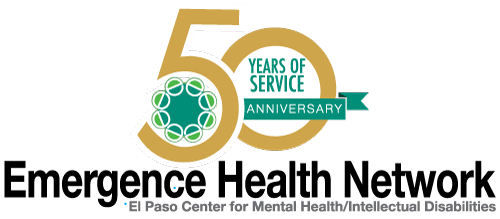 __________________________________________________________________________________For immediate release						Find us on    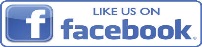 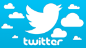 Contact: Noreen Jaramillo						www.emergencehealthnetwork.org		Director of Communications						noreenjaramillo@ehnelpaso.org(915)342-2464Emergence Health Network Celebrates Grand Opening of First-of-its-kind El Paso Veterans One Stop CenterAn Expansion of Veteran’s Mental Health and Support Services (El Paso, TX August 2016) Emergence Health Network (EHN) is proud to announce the Grand Opening of the El Paso Veterans One Stop Center. EHN received a $500,000 grant from the Texas Veterans Commission Fund for Veterans’ Assistance and close to $123,000 from the Health and Human Services Commission (HHSC) for the development of the first of its kind “Veteran One Stop Center” in El Paso.  In El Paso County, there are an estimated 47,911 veterans and it’s projected that close to 10,000 of those veterans will need mental health services in 2016, many more will benefit from support services…. all of which will be provided at a centralized location called the El Paso Veterans One Stop Center. “Those numbers are expected to grow, yet we recognize there are gaps in mental health services in our community.  That’s why EHN is very excited about this opportunity. These grants are going to allow EHN to make a significant difference in services provided to our veterans and their families,” said Kristi Daugherty, CEO Emergence Health Network.  “The newly created Veterans One Stop Center will accelerate access to mental health care and support services.”  The Veterans One Stop Center will be located on Diana Drive in Northeast El Paso, home to the highest concentration of veterans in the community.  Clinical services provided by a licensed mental health professional will include: Clinical counseling Individual sessions  Group sessions Veteran family member counseling Post-Traumatic Stress (PTS) services Certified peer specialists“The One Stop Center is also large enough to house numerous agencies committed to serving veterans such as the Texas Veterans Commission for job placement assistance, The Veterans Administration for help with veteran’s benefits assistance, Veterans Food Pantry, Wounded Warrior Program, UTEP Military Student Success Center and many more,” added Daugherty.Grand Opening/Ribbon Cutting Ceremony ** Flag Pole Dedication **When: Wednesday, August 17 2016Time: 10:30 a.m.Where: El Paso Veterans One Stop Center9565 Diana Drive, El Paso Texas